Перечень типовых тестовых вопросовНачало формыКонец формыВопрос 1 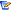 Признание решением суда несостоятельности должника, являющееся основанием для его ликвидации – это…Вопрос 2 Неисполнение либо ненадлежащее исполнение обязанности временного управляющего предоставлять в уполномоченный орган в области реабилитации и банкротства информацию о ходе осуществления процедуры банкротства влечет …Вопрос 3 Какую ответственность несет реабилитационный управляющий?Вопрос 4 Препятствует ли отстранение банкротного управляющего наделению его полномочиями администратора в отношении других должников?Вопрос 5 Кем от имени  кредиторов подписывается мировое соглашение?Вопрос 6 Не относятся к банковской тайне…Вопрос 7 Сведения об отсутствии (наличии) задолженности выдаются регистрирующему органу? Вопрос 8 Обязано ли собрание кредиторов известить кандидата о выборе его в качестве реабилитационного управляющего до представления его кандидатуры в уполномоченный орган?Вопрос 9 Сокрытие имущества или имущественных обязательств, сведений об имуществе, его размере, месте нахождения либо иной информации об имуществе, передача имущества в иное владение, отчуждение или уничтожение имущества, а равно сокрытие, уничтожение, фальсификация бухгалтерской и (или) учетной документации либо иных документов, отражающих экономическую деятельность, является ...Вопрос 10 Вправе ли банкротный управляющий на основании решения комитета кредиторов выставить имущество банкрота на электронный аукцион по его балансовой стоимости?Вопрос 11 Максимальный предел основного вознаграждения временного администратора Вопрос 12 Что из перечисленного является одним из требований, предъявляемых к лицам для осуществления деятельности в качестве администратора…Вопрос 13 В какие сроки продавец должен обеспечить внесение в базу данных на веб-портале реестра информации по каждому лоту?Вопрос 14 Преднамеренное банкротство, то есть действия учредителя (участника), должностного лица, лица, осуществляющего функции управления юридическим лицом, а равно индивидуального предпринимателя, совершенные в личных интересах или интересах иных лиц с целью уклонения от исполнения обязательств перед кредиторами путем отчуждения или сокрытия имущества в течение трех лет до признания банкротом юридического лица или индивидуального предпринимателя, если эти действия не содержат признаков уголовно наказуемого деяния, влечет штраф в размере… Вопрос 15 Кому выдаются справки о наличии и номерах банковских счетов юридического лица и (или) его структурного подразделения?Вопрос 16 Администратор выступает в качестве:Вопрос 17 Когда заканчивается регистрация участников электронного аукциона?Вопрос 18 В какой период должник обязан заключить со всеми кредиторами соглашение о реструктуризации задолженности?Вопрос 19 В какую очередь включается требование залогового кредитора при его отказе от принятия заложенного имущества в натуре? Вопрос 20 Что не относится к обязанностям реабилитационного управляющего?Вопрос 21 Через сколько рабочих дней со дня признания должника банкротом временный управляющий обязан провести первое собрание кредиторов?Вопрос 22 Что является налоговой базой для исчисления земельного налога?Вопрос 23 Когда кредитор по налогам и таможенным платежам обязан заявить ходатайство о выплате основного вознаграждения временному и банкротному управляющим, а также возмещении иных административных расходов при наличии совокупных обстоятельств?Вопрос 24 На основании представленного списка дебиторов и (или) сведений о дебиторах, полученных из информационных систем налоговых органов, и (или) акта налоговой проверки, подтверждающего сумму дебиторской задолженности, органом государственных доходов направляются дебиторам…Вопрос 25 В каком порядке вносятся изменения и дополнения в сформированный реестра требований кредиторов?Вопрос 26 В какой срок судом выносится определение о завершении процедуры банкротства? Вопрос 27 К задачам таможенных органов не относится:Вопрос 28 В какой форме составляется план реабилитации?Вопрос 29 Ставка по корпоративному подоходному налогу (КПН)Вопрос 30 За счет кого покрываются расходы по инициированию ускоренной реабилитационной процедуры?Вопрос 31 Не подлежат немедленному исполнению решения суда о …Вопрос 32 В какой срок уполномоченный орган уведомляет собрание кредиторов об отстранении (освобождении) от выполнения возложенных полномочий реабилитационного и банкротного управляющего?Вопрос 33 Кто имеет преимущественное право покупки при продаже доли в праве долевой собственности постороннему лицу?Вопрос 34 Предусмотрена ли Налоговым кодексом выписка дополнительных счетов-фактур?Вопрос 35 Несвоевременное уведомление временным управляющим кредиторов о решении, принятом по результатам рассмотрения требований, заявленных в соответствии с законодательством Республики Казахстан о реабилитации и банкротстве, – влечет штраф… Вопрос 36 В какой срок со дня его представления судом утверждается согласованный с собранием кредиторов план реабилитации?Вопрос 37 При распределении имущественной массы банкрота в четвертую очередь погашаются:Вопрос 38 Что не относится к последствиям, которые наступают со дня вступления в законную силу определения суда об утверждении соглашения о реструктуризации задолженности?Вопрос 39 Неисполнение либо ненадлежащее исполнение реабилитационным управляющим обязанностей по доведению до сведения членов комитета кредиторов информации о финансовом состоянии должника, произведенных сделках за предыдущий месяц, а также по предоставлению информации по требованию комитета кредиторов, влечет штраф в размере… Вопрос 40 Закон РК «О реабилитации и банкротстве» не применяется к делам:Вопрос 41 Что не является основанием для исключения уведомления администратора из реестра уведомлений лиц, имеющих право осуществлять деятельность администратора?Вопрос 42 Кто выдает санкцию уполномоченному органу в области реабилитации и банкротства на получение сведений, содержащих банковскую тайну, в отношении лица, по которому имеется вступившее в законную силу решение суда о признании банкротом? Вопрос 43 К доходам, облагаемым у источника выплаты, относится:Вопрос 44 В какой срок подписывается договор купли-продажи с победителем электронного аукциона?Вопрос 45 В случае выявления нарушений по результатам профилактического контроля без посещения субъекта контроля администратору уполномоченным органом…Вопрос 46 Что входит в обязанности временного управляющего?Вопрос 47 Когда налоговое обязательство индивидуального предпринимателя, прекратившего деятельность, считается исполненным?Вопрос 48 Кем осуществляется государственный контроль за за соблюдением законодательства Республики Казахстан о реабилитации и банкротстве?Вопрос 49 Сделки признаются недействительными:Вопрос 50 Какими способами с согласия кредитора может быть удовлетворено его требование?Вопрос 51 Когда производятся расчеты с кредиторами должника?Вопрос 52 Кто несет субсидиарную ответственность перед кредиторами несостоятельного должника принадлежащим им имуществом за преднамеренное банкротство?Вопрос 53 Порядок оформления администратором возражения при несогласии с нарушениями, указанными в уведомлении об устранении нарушений, выявленных по результатам профилактического контроля без посещения субъекта контроля Вопрос 54 Дайте определение понятию реабилитационный управляющий?Вопрос 55 Налоговым периодом по налогу на добавленную стоимость является:Вопрос 56 Ликвидация банка по основанию банкротства осуществляется в соответствии с…Вопрос 57 Какие виды доходов включаются в совокупный годовой доход налогоплательщика?Вопрос 58 Не позднее скольких дней должно быть направлено члену комитета кредиторов уведомление о проведении заседания комитета кредиторов?Вопрос 59 Кем рассматриваются дела о банкротстве и реабилитации?Вопрос 60 В какой срок согласованный с собранием кредиторов план реабилитации утверждается определением суда? Вопрос 61 Срок исполнения администратором уведомления об устранении нарушений, выявленных по результатам профилактического контроля без посещения субъекта контроляВопрос 62 Как определяется налогооблагаемый доход?Вопрос 63 Срок исполнения запроса уполномоченного органа о ходе осуществления реабилитационной процедуры или процедуры банкротства Вопрос 64 В скольких экземплярах составляется протокол заседания собрания кредиторов?Вопрос 65 Ответственность участников товарищества при превышении заявленного уставного капитала товарищества с ограниченной ответственностью над фактическим уставным капиталомВопрос 66 Объектами налогообложения индивидуальным подоходным налогом являются:Вопрос 67 Ставка социального налога для юридических лиц — резидентов, атакже нерезидентов, осуществляющих деятельность в РеспубликеКазахстан через постоянные учрежденияВопрос 68 Принудительное взыскание налоговой задолженности производится в следующем порядке: Вопрос 69 Кем утверждаются формы налоговых заявлений?Вопрос 70 Кем осуществляется выбор кандидатуры банкротного управляющего?Вопрос 71 Основания внесения изменений в состав комитета кредиторов Вопрос 72 Санация – это Вопрос 73 Кого назначает уполномоченный орган на должность реабилитационного управляющего, в случае отстранения предыдущего?Вопрос 74 Судебный приказ - это...Вопрос 75 Срок представления декларации по ИПН и социальному налогуВопрос 76 Общественные отношения, урегулированные нормами гражданского права:Вопрос 77 Отметьте ниже случай, когда реабилитационный управляющий по решению собрания кредиторов обращается в суд с заявлением о прекращении реабилитационной процедуры в отношении должника?Вопрос 78 При распределении имущественной массы банкрота в пятую очередь погашаются:Вопрос 79 В какой срок администратор, представляет в уполномоченный орган документы, подтверждающие прохождение повышения квалификацииВопрос 80 В какой срок должны быть заявлены требования кредиторов к должнику?Вопрос 81 Сколько раз собрание кредиторов вправе в ходе реабилитационной процедуры изменить решение о возложении полномочий по управлению должником?Вопрос 82 Кто принимает решение о проведении оценки вновь выявленного либо возвращенного в имущественную массу имущества?Вопрос 83 Временный администратор вправе...Вопрос 84 Неудержание или неполное удержание налоговым агентом сумм налогов, подлежащих удержанию и (или) перечислению в бюджет, в срок, установленный налоговым законодательством Республики Казахстан, влечет штраф на субъектов малого предпринимательства в размере …Вопрос 85 Кем выбирается временный управляющий?Вопрос 86 Что означает понятие «должник»?Вопрос 87 Может ли реабилитационная процедура применяться в отношении индивидуального предпринимателя?Вопрос 88 Какой период является налоговым периодом для фиксированного налога?Вопрос 89 Временный администратор обязан представить в суд... Вопрос 90 В течение какого времени должен быть разработан план реабилитации? Вопрос 91 Чьи требования удовлетворяются в первую очередь при реабилитационной процедуре?Вопрос 92 Какие доходы относятся к облагаемым  у источника выплаты?Вопрос 93 Что считается началом проведения налоговой проверки и завершением срока налоговой проверки?Вопрос 94 Основания выплаты дополнительного вознаграждения реабилитационному управляющемуВопрос 95 Если представленный реестр требований кредиторов не соответствует утвержденной форме либо содержит не полную информацию, то письменные мотивированные замечания, необходимо устранить в течении …Вопрос 96 В какой форме суд первой инстанции принимает судебные акты по гражданским делам ?Вопрос 97 Что признается под полным товариществом?Вопрос 98 Что означает слово «банкротство»?Вопрос 99 Сроки подачи жалобы в таможенный орган Вопрос 100 Ответственность за неисполнение либо ненадлежащее исполнение обязанности временного управляющего представить в суд заключение о финансовой устойчивости должника Вопрос 101 Основанием для обращения должника с заявлением в суд о признании должника банкротом является:Вопрос 102 Как определяется размер и порядок выплаты премиального вознаграждения банкротному управляющему?Вопрос 103 Что является налоговой базой по налогу на имущество для юридических лиц?Вопрос 104 Принятие решения о заключении мирового соглашения относится к компетенции…Вопрос 105 Кто является участниками процедуры банкротства?Вопрос 106 Понятие – имущественной массыВопрос 107 Как определяется размер основного вознаграждения временному управляющему? Вопрос 108 Таможенные платежи – это Вопрос 109 К участию в закрытом электронном аукционе допускаются …Вопрос 110 Особо тяжкими преступлениями признаются…Вопрос 111 Что должно содержаться в плане реабилитации должника?Вопрос 112 Нарушение временным администратором установленного законодательством Республики Казахстан о реабилитации и банкротстве порядка формирования реестра требований кредиторов влечет штраф в размере …Вопрос 113 Кто принимает решение о проведении оценки имущества, указанного в отчете временного управляющего об инвентаризации?Вопрос 114 Принцип налогообложения, предусматривающий запрет на предоставление налоговых льгот индивидуального характера является…Вопрос 115 Собрание кредиторов может быть созвано по инициативе:Вопрос 116 В какой форме суды апелляционной, кассационной инстанций принимают судебные акты?Вопрос 117 Налоговая декларация по корпоративному подоходному налогу представляетсяВопрос 118 В чьи обязанности входит обеспечение охраны и контроль за имуществом банкрота?Вопрос 119 Определение суда о продлении или восстановлении процессуального срока подлежит обжалованию, опротестованию?Вопрос 120 Как вносятся изменения в план реабилитации?Вопрос 121 Кем утверждается план продажи имущества банкрота?Вопрос 122 Как определяется цена иска при истребовании недвижимого или движимого имущества из чужого незаконного владения?Вопрос 123 Как определяется сумма вознаграждения (интереса) и сумма убытков, неустойки (штрафов, пеней) и иных штрафных санкций? Вопрос 124 Выберите уважительную причину неявки кредитора на собрание кредиторов Вопрос 125 Срок заявления кредиторами своих требований Вопрос 126 Кто представляет интересы всех кредиторов в ходе процедуры банкротства?Вопрос 127 Банк – это… Вопрос 128 Срок представления декларации по корпоративному подоходному налогу (КПН)Вопрос 129 Когда договор вступает в силу и становится обязательным для сторон?Вопрос 130 В какой срок временным управляющим рассматривается заявление должника о согласовании сделки вне рамок обычных коммерческих операций? Вопрос 131 Все расходные операции на банковских счетах юридического лица, ИП могут быть приостановлены по распоряжению: Вопрос 132 Совершение реабилитационным управляющим сделок вне рамок обычных коммерческих операций, не предусмотренных планом реабилитации, в реабилитационной процедуре без согласия собрания кредиторов - влечет штраф в размере…Вопрос 133 Допускается ли расторжение мирового соглашения между отдельными кредиторами и должником?Вопрос 134 Когда должен администратор предоставлять текущую информацию о ходе осуществления реабилитационной и банкротной процедуры?Вопрос 135 Кто несет ответственность за несоблюдение условий и требований таможенной процедуры?Вопрос 136 Каков порядок погашения задолженности по налогам?Вопрос 137 Сроки представления  упрощенной декларации, налоговый период и ставка исчисления налоговВопрос 138 Неисполнение либо ненадлежащее исполнение обязанности провести инвентаризацию и (или) представить отчет по инвентаризации комитету кредиторов – влечет штраф банкротному управляющему в размере…Вопрос 139 Не допускается формирование реестра на основании какого документа?Вопрос 140 Понятие налоговой задолженностиВопрос 141 Кем рассматриваются жалобы на действия администратора?Вопрос 142 Кого уведомляет должник в случае  принятия судом решения о  применении процедуры реструктуризации задолженности?Вопрос 143 Когда проводится должником первое собрание кредиторов при реабилитационной процедуре?Вопрос 144 Основания для внесения уведомления заявителя в реестр уведомлений лиц, имеющих право осуществлять деятельность администратораВопрос 145 Как называется обязательство со множественностью лиц, в силу которого каждый кредитор вправе требовать, а каждый должник обязан исполнять обязательство полностью? Вопрос 146 Жалоба подается в таможенный орган: Вопрос 147 В какой срок уполномоченным органом назначается банкротный управляющий?Вопрос 148 Сокрытие имущества или имущественных обязательств, сведений об имуществе, его размере, месте нахождения либо иной информации об имуществе, передача имущества во владение другому лицу, отчуждение или уничтожение имущества, а равно непредставление, сокрытие, уничтожение, фальсификация бухгалтерских и иных учетных документов, отражающих экономическую деятельность, непринятие мер по их восстановлению, если эти действия (бездействие) совершены при реабилитации или банкротстве, или в предвидении банкротства и не имеют признаков уголовно наказуемого деяния, влекут штраф в размере… Вопрос 149 В каком порядке возможно признание банкротства? Вопрос 150 На какие части подразделяется система административного права?Вопрос 151 Кем устанавливается минимальный предел основного вознаграждения временного управляющегоВопрос 152 Что может является основанием для перехода от реабилитационной процедуры к процедуре банкротства?Вопрос 153 Кем проводится ликвидация должника без возбуждения процедуры банкротства?Вопрос 154 Административное право регулирует общественные отношения:Вопрос 155 В какой срок собрание кредиторов в случае  перехода от процедуры банкротства к реабилитационной процедуре должно решить вопрос о возложении полномочий по управлению должником на орган (лицо), уполномоченное собственником имущества, учредителем (участником) должника либо избрать кандидатуру реабилитационного управляющего из числа лиц, состоящих в реестре уведомлений лиц, имеющих право осуществлять деятельность администратора?Вопрос 156 В каких случаях сделки должника признаются недействительными? Вопрос 157 Может ли государство быть стороной в гражданском процессе?Вопрос 158 Налоговым периодом НДС является:Вопрос 159 Арест на деньги и имущество, находящиеся в банке  может быть наложен на основании:Вопрос 160 На какой максимальный срок может быть выдана доверенность?Вопрос 161 Неисполнение либо ненадлежащее исполнение обязанности по направлению в суд ходатайства о внесении изменений и дополнений в план реабилитации влечет штраф реабилитационного управляющего в размере… Вопрос 162 Кем составляется план продажи?Вопрос 163 Передача заложенного имущества залоговому кредитору производится после погашения им…Вопрос 164 Формирование реестра на основании расшифровки кредиторской задолженности к бухгалтерскому балансу должника…Вопрос 165 Обязано ли собрание кредиторов известить избранного кандидата о выборе его в качестве банкротного управляющего?Вопрос 166 Кем подписывается соглашение о реструктуризации задолженности?Вопрос 167 Может ли быть обжаловано или опротестовано определение суда об отмене судебного приказа?Вопрос 168 Кто является получателем товаров?Вопрос 169 Какой документ составляется временным управляющим, если должником не предоставлен доступ к учетной документации?Вопрос 170 Принципы гражданского права:Вопрос 171 Оплата административных расходов без решения комитета кредиторов - влечет штраф банкротному управляющему в размере…Вопрос 172 К лицу, признанному виновным в совершении преступления, наряду с основным может быть применено дополнительное наказание в виде: Вопрос 173 Что не относится к обязанностям банкротного управляющего?Вопрос 174 В чьи полномочия входит организация собрания кредиторов по вопросу отстранения банкротного управляющего?Вопрос 175 В какой срок уполномоченный орган размещает на собственном интернет-ресурсе на казахском и русском языках объявление о применении в отношении должника процедуры реструктуризации задолженности?Вопрос 176 Что служит основанием для возмещения административных расходов кредитором по налогам и таможенным платежам?Вопрос 177 Кто согласно Закона РК «О реабилитации и банкротстве»  уполномочен утверждать суммы дебиторской задолженности должника, невозможной к взысканию?Вопрос 178 В какой срок может быть обжаловано решение комитета кредиторов? Вопрос 179 Гарантийный взнос – это …Вопрос 180 Банк – это …Вопрос 181 Уполномоченный орган и администратор вправе запрашивать и получать сведения о финансово-хозяйственной деятельности должника, включая период до признания его банкротом:Вопрос 182 Кто определяет размер выплаты дополнительного вознаграждения банкротного управляющего?Вопрос 183 Согласно заключению временного управляющего должник относится к I классу финансовой устойчивости. Что это означает? Вопрос 184 Назовите источник выплаты основного вознаграждения банкротного управляющего и других административных расходов в случае повторного продления срока проведения процедуры банкротства.Вопрос 185 Не позднее скольких дней должно быть опубликовано информационное сообщение о проведении собрания кредиторов? Вопрос 186 Филиалы и представительства ТОО…Вопрос 187 Условия освобождения лица от административной ответственности в связи с истечением срока давностиВопрос 188 При соблюдении каких условий план реабилитации считается согласованным?Вопрос 189 Что является оборотом по реализации товаров (работ, услуг)?Вопрос 190 Когда ликвидация юридического лица считается завершенной, а юридическое лицо прекратившим свою деятельность?  Вопрос 191 Что не входит в состав имущественной массы?Вопрос 192 Прекращение юридического лица происходит путем…Вопрос 193 Налоговым периодом по налогу на добавленную стоимость является…Вопрос 194 Дебиторская задолженность выставляется на электронный аукцион по стартовой цене в размере …Вопрос 195 Неисполнение либо ненадлежащее исполнение обязанности по уведомлению кредиторов о дате, времени и месте проведения собрания кредиторов – влечет штраф временного управляющего в размере…Вопрос 196 Срок реализации плана реабилитации?Вопрос 197 В случаях признания производственного кооператива банкротом или применения реабилитационной процедуры и назначения временного либо банкротного или реабилитационного управляющего в установленном законом порядке все полномочия по управлению им переходят: Вопрос 198 Срок направления временным администратором объявления о возбуждении производства по делу о реабилитации и порядке заявления требований кредиторамиВопрос 199 Кем утверждается план продажи?Вопрос 200 Отказ в регистрации таможенной декларации оформляется должностным лицом таможенного органа…Вопрос 201 Какой вывод не может содержать заключение временного администратора?Вопрос 202 В течение скольких дней с даты назначения реабилитационному управляющему должник обязан передать ему учредительные документы, печати, штампы?Вопрос 203 Кто дает согласие на заключение договора финансового лизинга в реабилитационной процедуре? Вопрос 204 Основания для обращения кредитора с заявлением в суд о признании должника банкротом является …Вопрос 205 Одним из способов надлежащего уведомления кредиторов, а также иных лиц, имеющих право на участие в собрании кредиторов, признается:Вопрос 206 В какой срок банкротный управляющий обязан подать в суд заявление об утверждении мирового соглашения?Вопрос 207 В какой срок подписывается договор купли-продажи с покупателем по результатам проведения электронного аукциона?Вопрос 208 В случае отказа в признании должника банкротом в связи с отсутствием оснований (в случае если заявление о признании банкротом должника подается кредиторами) кем выплачивается основное вознаграждение временному управляющему?Вопрос 209 Несостоятельность должника...Вопрос 210 Решение суда о применении процедуры реструктуризации задолженности…Вопрос 211 Что входит в налоговую задолженность?Вопрос 212 В какой срок по решению суда, подлежащему немедленному исполнению, выписывается исполнительный лист?Вопрос 213 Не позднее скольких дней должно быть вручено кредитору лично под роспись информационное сообщение о проведении собрания кредиторов? Вопрос 214 Содержание тестовых вопросов при квалификационном экзамене предполагает знание… Вопрос 215 В каких случаях прокурор обращается в суд с заявлением о признании должника банкротом?Вопрос 216 К заключительному отчету реабилитационного управляющего
прилагается…Вопрос 217 При превышении девятимесячного срока проведения процедуры банкротства основное вознаграждение банкротного управляющего подлежит уменьшению и выплачивается в размере… Вопрос 218 Срок заявления претензий кредиторов при ликвидации юридического лица не может быть менее:Вопрос 219 В какую очередь включаются требования по выплате вознаграждений авторам за служебные изобретение, полезную модель, промышленный образец? Вопрос 220 Где учитывается имущество товарищества с ограниченной ответственностью?Вопрос 221 Несвоевременное направление в банк, организацию, осуществляющую отдельные виды банковских операций, заявления о закрытии банковских счетов банкрота, уничтожение печати банкрота - влечет штраф банкротному управляющему в размере…Вопрос 222 В какой срок организатор торгов должен осуществить проверку на наличие ошибок и соответствие требованиям, сведений внесенных продавцом на веб-портал реестра по каждому лоту?Вопрос 223 Основным принципом деятельности таможенных органов являетсяВопрос 224 Срок представления текущей информации администратором о ходе осуществления реабилитационной процедуры или процедуры банкротстваВопрос 225 В каких случаях не производится замена свидетельства о постановке на регистрационный учет по НДС? Вопрос 226 Влечет ли отмена определения суда об утверждении мирового соглашения или расторжение мирового соглашения обязанности кредиторов первой очереди возвратить банкроту полученные ими средства в счет погашения задолженности?Вопрос 227 Оказание финансовой помощи, а также реализация комплекса мер по мобилизации резервов должника и улучшению его финансово-хозяйственного положения – это…Вопрос 228 Каким образом распределяется ответственность по обязательствам должника-участника товарищества с дополнительной ответственностью при банкротствеВопрос 229 Акция – это…Вопрос 230 Что означает налоговая задолженность?Вопрос 231 В чьи полномочия входит продление срока проведения процедуры банкротства?Вопрос 232 Основанием для обращения должника с заявлением в суд о применении реабилитационной процедуры является:Вопрос 233 Банкротным управляющим является:Вопрос 234 С какого момента деятельность юридического лица-банкрота считается прекращенной?Вопрос 235 В течение скольких дней уполномоченный орган, размещает на своем интернет-ресурсе уведомление о проведении собрания кредиторов со дня получения?Вопрос 236 Когда ликвидация банкрота считается завершенной?Вопрос 237 Порядок исчисления срока исковой давности:Вопрос 238 В какой срок рассматривается судом дело о банкротстве, возбужденное по заявлению кредитора или прокурора?Вопрос 239 По письменному заявлению владельца склада временного хранения осуществляемая им деятельность может быть приостановлена на срок до…Вопрос 240 В каких случаях участнику не возвращается гарантийный взнос продавцом? Вопрос 241 Кто принимает решение о проведении оценки имущества банкрота, указанного в отчете временного управляющего об инвентаризации?Вопрос 242 На какой срок судом продлевается срок проведения реабилитационной процедуры?Вопрос 243 Меры принудительного взыскания не применяются в случае признания судом налогоплательщика банкротом с момента…Вопрос 244 Каковы сроки подачи апелляционной жалобы (протеста)?Вопрос 245 Кто утверждает состав комитета кредиторов?Вопрос 246 Руководители филиалов и представительств ТОО…Вопрос 247 На первом собрании кредиторов в процедуре банкротства принимаются следующие решенияВопрос 248 Необращение в суд в случаях, установленных Законом Республики Казахстан "О реабилитации и банкротстве", с иском о привлечении лиц к субсидиарной ответственности и взыскании сумм, влечет штраф банкротного управляющего в размере…Вопрос 249 В каком размере выплачивается основное вознаграждение временному управляющему, если заявителем является кредитор по налогам и таможенным платежам, государственный орган или юридическое лицо с участием государства?Вопрос 250 Срок проведения процедуры банкротства? Вопрос 251 Какое вознаграждение получает реабилитационный управляющий? Вопрос 252 Как осуществляется продажа имущества банкрота?Вопрос 253 В какие сроки представляются декларации по КПН и по какой ставке исчисляются? Вопрос 254 Сроки претензионной и исковой давности на требования банковВопрос 255 Какие санкции предусмотрены Уголовным кодексом за неправомерные действия при реабилитации и банкротстве?Вопрос 256 Неперечисление или неполное перечисление налоговым агентом удержанных сумм налогов, подлежащих перечислению в бюджет, в срок, установленный налоговым законодательством Республики Казахстан, влечет штраф на субъектов среднего предпринимательства в размере …Вопрос 257 Возбуждение дела о банкротстве:Вопрос 258 При применении к индивидуальному предпринимателю процедур банкротства его кредиторы по обязательствам, не связанным с предпринимательской деятельностью…Вопрос 259 В какой суд должен предъявлятся иск к юридическому лицу?Вопрос 260 Со стороны банкрота мировое соглашение подписывается…Вопрос 261 Когда утверждены правила  проведения электронного аукциона  по продаже имущества должника (банкрота)? Вопрос 262 Какие сделки должны совершаться в письменной форме?Вопрос 263 Товарищество это – …Вопрос 264 Местом нахождения юридического лица признается -…Вопрос 265 В имущественную массу включаютсяВопрос 266 В какой срок уполномоченным органом назначается банкротный управляющийВопрос 267 Дела о реструктуризации задолженности, а также дела по спорам, возникающим в рамках реабилитационной процедуры и процедуры банкротства, подлежат кассационному обжалованию?Вопрос 268 С кем согласовывается заключительный отчет реабилитационного и банкротного управляющего?Вопрос 269 Реестр требований кредиторов – это... (выберите наиболее правильный ответ)Вопрос 270  Дела о банкротстве предприятия рассматриваются судами:Вопрос 271 Срок реализации плана реабилитации не должен превышать…Вопрос 272 К основаниям отказа судом в утверждении соглашения о реструктуризации задолженности должника относятся:Вопрос 273  Преднамеренное банкротство – это Вопрос 274 Вправе ли кредитор (кредиторы) в течение периода действия соглашения о реструктуризации задолженности обращаться в суд с заявлением о признании должника банкротом? Вопрос 275 Что является совокупным годовым доходом от реализации товаров (работ, услуг)?Вопрос 276 Право собственности есть - … Вопрос 277 Требования кредиторов в виде неустойки (штрафа, пени), убытков в виде упущенной выгоды, а также иных имущественных и (или) финансовых санкций учитываются при определении числа голосов на собрании кредиторов в случаях:Вопрос 278 Порядок погашения задолженности и пени по таможенным платежам, налогам и пенямВопрос 279 Кто определяет размер основного вознаграждения временному администратору?Вопрос 280 Когда реестр требований кредиторов считается сформированным?Вопрос 281  Реабилитационный и банкротный управляющие обязаны осуществлять свои полномочия...Вопрос 282 Размер гарантийного взноса для участия в электронном аукционеВопрос 283 В каких случаях акты суда выносятся в форме определения?Вопрос 284 Срок направления в уполномоченный орган уведомления об изменении данных, указанных заявителем ранее в уведомлении о начале деятельности в качестве администратораВопрос 285 Администратор – это... Вопрос 286 Выписка налогоплательщиком фиктивного счета-фактуры – влечет штраф на юридических лиц, являющихся субъектами малого предпринимательства в размере … Вопрос 287 При прямой продаже имущества банкрота, а также предприятия банкрота цена и другие условия продажи, а также покупатель и срок заключения с ним договора купли-продажи определяются…Вопрос 288 Залоговый кредитор – это:Вопрос 289 Кем утверждается заключительный отчет банкротного и реабилитационного управляющего?Вопрос 290 Куда включается сумма налогов, исчисленная от реализации имущественной массы в период банкротства? Вопрос 291  Срок реализации плана реабилитацииВопрос 292 Возможно ли списание движимого имущества числящегося в балансе, но отсутствующего в акте инвентаризации, при процедуре банкротстваВопрос 293 Неисполнение либо ненадлежащее исполнение реабилитационным управляющим обязанности по предоставлению в уполномоченный орган в области реабилитации и банкротства текущей информации о ходе осуществления реабилитационной процедуры - влечет …Вопрос 294 В случае неявки кредитора на собрание кредиторов без уважительной причины два раза…Вопрос 295  В течение какого времени должно состоятся первое собрание кредиторов в процедуре банкротства?Вопрос 296  Реабилитационным управляющим является:Вопрос 297 К заявлению об утверждении мирового соглашения прилагаются…
Вопрос 298  Учетная документация в целях налогообложения хранится:Вопрос 299 Выберите правильный ответВопрос 300 Допускается ли оплата административных расходов в процедуре банкротства без решения комитета кредиторов?Вопрос 301 Судебные акты суда апелляционной инстанции вступают в законную силу...Вопрос 302 Каким документом оформляется решения общего собрания участников товарищества?Вопрос 303 Что из перечисленного входит в полномочия комитета кредиторов в процедуре банкротства?Вопрос 304 В пятую очередь удовлетворяются Вопрос 305 Что считается датой начала процедуры банкротства?Вопрос 306 В чью компетенцию входит ведение реестра требований кредиторов?Вопрос 307 Кем устанавливается банкротствоВопрос 308 Каковы основания для обращения в суд с заявлением о применении  реабилитационной процедуры?Вопрос 309 Сколько уровней имеет банковская система в Республике Казахстан?Вопрос 310 В электронном аукционе участвуют: …Вопрос 311 Сумма налогов, исчисленные налогоплательщиком согласно налоговой отчетности за налоговые периоды, следующие за налоговым периодом, в котором применена процедура банкротства относится к:Вопрос 312 Целями профилактического контроля без посещения субъекта контроля является… Вопрос 313 В чьи полномочия входит осуществление сбора сведений о финансовом состоянии должника на основании документов бухгалтерского учета и финансовой отчетности с целью составления заключения о финансовой устойчивостиВопрос 314 При каких условиях мировое соглашение утверждается судом ? Вопрос 315 На кого могут быть возложены решением суда обязанности по осуществлению ликвидации товарищества с ограниченной ответственностью?Вопрос 316 Что из ниже перечисленного не входит в полномочия комитета кредиторов в процедуре банкротства?Вопрос 317 Органы государственных доходов публикуют в средствах массовой информации список налогоплательщиков (налоговых агентов): имеющих налоговую задолженность…Вопрос 318 С момента назначения судом и до окончания рассмотрения дела о банкротстве временный управляющий обязан…Вопрос 319 Требования кредиторов к должнику должны быть заявлены в письменной произвольной форме…Вопрос 320 Информация о сумме требований, включенной в реестр требований кредиторов, и о размере их удовлетворения в разрезе очередей является: Вопрос 321 Кем формируется и утверждается состав комитета кредиторов?Вопрос 322 Вправе ле залоговый кредитор в ходе реабилитационной процедуры обратиться в суд об обращении взыскания на имущество должника, являющееся предметом обеспечения исполнения обязательства перед ним?Вопрос 323 Вправе ли суд продлить срок проведения процедуры банкротства?Вопрос 324 Общий срок проведения процедуры банкротства с учетом продления не должен превышать …Вопрос 325 Группа однородных кредиторов – это…Вопрос 326 Ставка корпоративного подоходного налога:Вопрос 327 Реализация ограниченного в распоряжении имущества налогоплательщика (налогового агента) в счет налоговой задолженности осуществляется… Вопрос 328 Заявление о признании сделок недействительными предъявляется администратором в срок:Вопрос 329 Какие вопросы рассматриваются на первом собрании кредиторов в процедуре банкротства?Вопрос 330 Чьи требования не включаются в реестр требований кредиторов должника, в отношении которого применена реабилитационная процедура Вопрос 331 Для корпоративного подоходного налога налоговым периодом является:Вопрос 332 В каких случаях администратор отстраняется от выполнения своих полномочий?Вопрос 333 В каких случаях процедура банкротства, прекращенная на основании определения суда об утверждении мирового соглашения, подлежит возбуждению? Вопрос 334 Продолжительность осуществления реабилитационной процедуры?Вопрос 335 Понятие процедуры банкротстваВопрос 336 Кем назначется временный управляющий, если заявителем является кредитор по налогам и таможенным платежам либо государственный орган или юридическое лицо с участием государства?Вопрос 337 Когда начинается регистрация участников электронного аукциона на веб-портале реестра?Вопрос 338 В случае принудительной ликвидации юридического лица подлежат ли закрытию его филиалы, представительства?Вопрос 339 Кем согласовывается заключительный отчет банкротного управляющего?Вопрос 340 Желание наступления общественно опасных последствий характеризует вину в форме:Вопрос 341 Сколько классов финансовой устойчивости устанавливает Закон Республики Казахстан «О реабилитации и банкротстве»?Вопрос 342 Кем выплачиваются административные расходы при вынесении судом решения об отказе в признании должника банкротом?Вопрос 343 За сколько дней подается ходатайство о продлении срока проведения реабилитационной процедуры?Вопрос 344  Представляется ли при отсутствии объектов налогообложения налоговая отчетность? Вопрос 345 Мировое соглашение это?Вопрос 346 Какие суды рассматривают дела о реструктуризации задолженности, реабилитации и банкротстве индивидуальных предпринимателей и юридических лиц, а также их ликвидации без возбуждения процедуры банкротства?Вопрос 347 Является ли реорганизацией, изменение числа участников ТОО или размеров долей участников?Вопрос 348 Банки второго уровня выдают выписки о движении денег по банковским счетам банкрота на основании … Вопрос 349 Исчисление налогов при применении специального налогового режима для субъектов малого бизнеса на основе упрощенной декларации производится путем применения…Вопрос 350  Нарушение установленного порядка проведения публичных торгов, аукционов или конкурсов, причинившее крупный ущерб собственнику имущества, организатору торгов или аукционов, покупателю или иному хозяйствующему субъекту влечет штраф в размере... Вопрос 351 Кем издается приказ о назначении реабилитационного или банкротного управляющего?Вопрос 352 При заочном голосовании администратор направляет кредитору материалы для ознакомления...Вопрос 353 В какой срок рассматривается судом дело о банкротстве, возбужденное по заявлению должника?Вопрос 354  Неплатежеспособность является временной, если обязательства перед кредиторами по требованиям о возмещении вреда, причиненного жизни и здоровью, взыканию алиментов, обязательства по оплате труда выплате компенсаций по трудовым договорам, не исполнены…Вопрос 355 В каких случаях производится добровольное снятие с регистрационного учета по НДС плательщика НДС?Вопрос 356 Справки о наличии и номерах банковских счетов юридического лица и (или) его структурного подразделения, а также текущих счетов физического лица, осуществляющего предпринимательскую деятельность без образования юридического лица, частного нотариуса, частного судебного исполнителя, адвоката об остатках и движении денег на этих счетах выдаются Вопрос 357 Кто назначает банкротного управляющего?Вопрос 358 Суд вправе отказать в утверждении плана реабилитации...Вопрос 359 Срок представления реабилитационным управляющим информации о ходе осуществления своей деятельности любому кредитору должника на основании его письменного запросаВопрос 360 За сколько дней уведомляют кредиторов о проведении заседания комитета кредиторов?Вопрос 361 После утверждения плана реабилитации сделки с имуществом вне рамок обычных коммерческих операций, за исключением предусмотренных планом реабилитации, совершаются с согласия... Вопрос 362 В какие сроки представляется декларация по НДС и по какой ставке исчисляется НДС?Вопрос 363 Несообщение в правоохранительные органы об имеющихся данных, указывающих на наличие признаков преднамеренного банкротства – влечет штраф банкротному управляющему в размере…Вопрос 364 Возможно ли изменить выбранный метод определения суммы налога на добавленную стоимость, относимого в зачет, в течение календарного года?Вопрос 365 Понятие гарантийного взноса Вопрос 366 Сделками признаются:Вопрос 367  В какой срок налоговый орган взыскивает в принудительном порядке с банковских счетов налогоплательщика суммы налоговой задолженности в случае неуплаты или неполной уплаты сумм налоговой задолженности налогоплательщиком, отнесенным в соответствии с системой управления рисками к категории высокого уровня риска?Вопрос 368 Неисполнение либо ненадлежащее исполнение обязанности провести инвентаризацию имущественной массы банкрота и (или) представить отчет по инвентаризации –
влечет штраф временного управляющего в размере…Вопрос 369 В случаях отчуждения стратегического объекта реабилитационным либо банкротным управляющим, приоритетным правом на приобретение обладает: Вопрос 370 В чью компетенцию входит согласование заключительного отчета реабилитационного управляющего?Вопрос 371 В составе какой очереди учитываются суммы финансовых санкций?Вопрос 372 Что является основанием для проведения налоговой проверки?Вопрос 373 Что является совокупным годовым доходом от реализации товаров (работ, услуг)?Вопрос 374 Какие сделки при процедуре банкротства и (или) реабилитации признаются недействительными?Вопрос 375 В какой срок должны быть заявлены требования кредиторов к банкроту? Вопрос 376 В каких случаях кредитор вправе обратиться в суд с иском о привлечении учредителя (участника) и (или) должностного лица банкрота к субсидиарной ответственности и взыскании сумм?Вопрос 377 Категории субъектов предпринимательства в зависимости от среднегодовой численности работников и среднегодового доходаВопрос 378 Администратор предоставляет пояснение по запрашиваемой информации о ходе осуществления реабилитационной процедуры или процедуры банкротства на основании запроса уполномоченного органа не позднее…Вопрос 379 В течение какого времени после представления реестра временным управляющий уполномоченный орган размещает его на своем интернет-ресурсе?Вопрос 380 Кто является сторонами в гражданском процессе?Вопрос 381  Кем рассматриваются дела по спорам, возникающим в рамках реабилитационной процедуры и процедуры банкротства?Вопрос 382 В какую очередь включается задолженность по обязательствам в части, не обеспеченном залогом?Вопрос 383 Какого числа администратор обязан ежемесячно предоставить в уполномоченный орган информацию о своей деятельности? Вопрос 384 Временный администратор – это… Вопрос 385 Как распределяются деньги, вырученные от продажи доли, при обращении взыскания на долю участника ТОО его кредиторами (до процедуры банкротства)?Вопрос 386 Электронный аукцион признается не состоявшимся, если на момент начала электронного аукциона по лоту зарегистрировались и находятся в аукционном зале … участников? Вопрос 387 Лицо, претендующее на осуществление деятельности в качестве администратора направляет в комиссию по проведению квалификационного экзамена… Вопрос 388 В течение скольких суток таможенные органы хранят товары, запрещенные к ввозу на таможенную территорию Таможенного союза или вывозу за пределы такой территории, и документы на них? Вопрос 389 Каков размер штрафа за неисполнение либо ненадлежащее исполнение обязанности передать вновь назначенному банкротному управляющему или должнику или реабилитационному управляющему учредительные документы, учетную документацию, печати, штампы, материальные и иные ценности должника при отстранении (освобождении) банкротного управляющего или отмене решения суда о признании должника банкротом?Вопрос 390 Что является основанием для обращения кредитора с заявлением в суд о признании должника банкротом?Вопрос 391 Текущая информация администратора предоставляетсяВопрос 392 Допускается ли участие в мировом соглашении третьих лиц?Вопрос 393 Какие санкции предусмотрены Уголовным кодексом Республики Казахстан за преднамеренное банкротство,Вопрос 394 Какие затраты подлежат к вычету?Вопрос 395 Срок процедуры банкротства может быть продлен по ходатайству банкротного управляющего с согласия…Вопрос 396  В какой срок формируется реестр требований кредиторов при реабилитационной процедуре?Вопрос 397 Кто обязан провести первое собрание кредиторов при проведении процедуры банкротства?Вопрос 398 Ко второй очереди относятся…Вопрос 399 Административные и судебные расходы покрываются …Вопрос 400 В течении скольких дней кредитор, в случае несогласия с решением администратора о признании или непризнании требования в полном объеме или в части вправе обжаловать его действия в суде?Вопрос 401 Реабилитационный или банкротный управляющий может быть отстранен от выполнения своих полномочий по отдельно взятому банкротному производству в случае:Вопрос 402 Кто является победителем электронного аукциона?Вопрос 403 Минимальный и максимальный пределы основного вознаграждения банкротного управляющего устанавливаются...Вопрос 404  Заявление кредитора о включении его требований и прилагаемые к нему документы рассматриваются временным управляющим в течение…Вопрос 405 Какие налоги относятся к косвенным?Вопрос 406 В каком из нижеперечисленных случаях должник обязан обратиться в суд о признании его банкротом? Вопрос 407 К другим обязательным платежам в бюджет не относятсяВопрос 408 Срок разработки плана реабилитации Вопрос 409  Уполномоченный орган в течение какого времени с момента получения из базы данных информационного сообщения о проведении электронного аукциона размещает его на своем интернет-ресурсе?Вопрос 410  В какое время заканчивается регистрация участников электронного аукциона на веб-портале реестра? Вопрос 411 Что входит в обязанности временного администратора? Вопрос 412  Допускается ли формирование реестра на основании расшифровки кредиторской задолженности к бухгалтерскому балансу должника?Вопрос 413 Кем принимается решение о выставление имущества на аукцион по балансовой стоимости?Вопрос 414 Кому могут быть переданы полномочия, возложенные на администратора?Вопрос 415 Решение о признании должника банкротом...Вопрос 416 В реестр требований кредиторов включаются:Вопрос 417  В случае реализации в ходе процедуры банкротства имущественной массы, в каких декларациях отражаются обороты по реализации этого имущества? Вопрос 418  Недействительна доверенность, в которой не указана…Вопрос 419  Какие санкции предусмотрены Уголовным кодексом за преднамеренное банкротство? Вопрос 420 Подлежат ли возмещению расходы кредиторов, связанные с их участием в реабилитационной процедуре?Вопрос 421 Что не относится к налогам?Вопрос 422 Дополнительное вознаграждение реабилитационному управляющему выплачивается из имущества должника на основании:Вопрос 423  Временным администратором является:Вопрос 424  В течение какого срока банкротный управляющий обязан уведомить кредиторов о проведении собрания кредиторов по рассмотрению плана реабилитации и возможности перехода от процедуры банкротства к реабилитационной процедуре?Вопрос 425  Кто назначает временного управляющего?Вопрос 426  Какие полномочия имеет суд в процедуре банкротства?Вопрос 427 В каком порядке производится погашение налоговой задолженности?Вопрос 428  Защита гражданских прав осуществляется судом путем:Вопрос 429 Каким нормативным правовым актом утверждены правила формирования реестра требований кредиторов?Вопрос 430  Срок проведения процедуры банкротстваВопрос 431  Излишне уплаченной (взысканной) суммой налога на добавленную стоимость является... Вопрос 432  В чью компетенцию входит отнесение иных сделок к категории совершаемых вне рамок обычных коммерческих операций?Вопрос 433 В течение какого времени после представления реестра временным управляющим уполномоченный орган размещает его на своем интернет-ресурсе?Вопрос 434 Кредитор может обратиться в суд с заявлением о прекращении реабилитационной процедуры при:Вопрос 435  В качестве администратора может выступать подавшее уведомление о начале деятельности администратора в уполномоченный орган:Вопрос 436 В случае отмены решения суда о признании должника банкротом банкротный управляющий не обязан передавать должнику Вопрос 437  Налоговая декларация по корпоративному подоходному налогу по общему правилу представляется по месту нахождения, не позднее…Вопрос 438  Уголовным правонарушением, совершенным умышленно, признается деяние, совершенное...Вопрос 439  Понятие временного управляющего Вопрос 440  По какой ставке исчисляется социальный налог с 1 января 2025 года?Вопрос 441  Каким законодательством определяется очередность погашения задолженности по таможенным платежам, налогам и пеням?Вопрос 442 Кем назначается административный арест?Вопрос 443 Преднамеренное банкротство – этоВопрос 444 Закон РК «О реабилитации и банкротстве» был принят Вопрос 445 Информация о финансовом состоянии должника доводится до сведения членов комитета кредиторов...Вопрос 446  Кем подписывается судебный приказ?Вопрос 447 Может ли кредитор принять имущество в натуре в счет погашения требования?Вопрос 448  Срок приостановления выпуска товаров, содержащих объекты интеллектуальной собственности:Вопрос 449 Задачи законодательства об административных правонарушенияхВопрос 450 Кем в ходе процедуры банкротства может быть разработан план реабилитации для перехода от процедуры банкротства к реабилитационной процедуре?Вопрос 451 Ответственность за неисполнение либо ненадлежащее исполнение обязанности передать вновь назначенному банкротному управляющему или должнику учредительные документы, учетную документацию, печати, штампы, материальные и иные ценности должника при отстранении (освобождении) банкротного управляющего или отмене решения суда о признании должника банкротомВопрос 452  Вправе ли кредитор запросить у банкротного управляющего информацию о финансовом состоянии должника в ходе проведения процедуры банкротства? Вопрос 453  Кто выступает в качестве единственного органа управления должника?Вопрос 454  На основании запроса администратор представляет в уполномоченный орган пояснение по запрашиваемой информации …Вопрос 455  В какой срок банкротный управляющий обязан составить заключение о финансовой устойчивости должника с учетом реализации мероприятий, предусмотренных планом реабилитации, в случае применения реабилитационной процедуры в период процедуры банкротства?Вопрос 456  В течение скольких дней должен быть подписан договор купли-продажи с победителем со дня проведения электронного аукциона?Вопрос 457  Неисполнение в установленный срок уведомления об устранений нарушений, выявленных по результатам профилактического контроля без посещения субъекта контроля, влечет…Вопрос 458  При распределении имущественной массы банкрота в третью очередь погашаются:Вопрос 459  Первое собрание кредиторов при реабилитационной процедуре проводится...Вопрос 460  Штраф реабилитационного управляющего за непредставление, несвоевременное представление либо представление не соответствующего требованиям законодательства Республики Казахстан о реабилитации и банкротстве заключительного отчета в суд составляет…Вопрос 461  По какому принципу администратор для принятия решений кредиторами определяет число голосов каждого кредитора при проведении собрания кредиторов?Вопрос 462  Объектами обложения налогом на добавленную стоимость являются…Вопрос 463 По истечении какого срока лицо не подлежит привлечению к административной ответственности за нарушение законодательства Республики Казахстан о реабилитации и банкротстве? Вопрос 464 Банковская тайна включает в себяВопрос 465  По какой цене дебиторская задолженность выставляется на электронный аукцион?Вопрос 466  Занижение сумм налогов и других обязательных платежей в декларации, расчете, заявлении о ввозе товаров и уплате косвенных налогов, если это действие не содержит признаков уголовно наказуемого деяния - влечет штраф на физических лиц в размере … Вопрос 467  Гарантийный взнос для участия в электронном аукционе по каждому лоту составляет: Вопрос 468  Основания для обращения должника с заявлением в суд о применении реабилитационной процедуры являетсяВопрос 469  Решение суда о признании должника банкротом…Вопрос 470  Какую ответственность согласно Гражданскому кодексу РК несут учредитель (участник) и (или) должностное лицо, признанные виновными в преднамеренном банкротстве в порядке административного или уголовного судопроизводства, при недостаточности средств у юридического лица по результатам процедуры банкротства?Вопрос 471  Срок направления протокола заседания комитета кредиторов в уполномоченный орган и членам комитета кредиторовВопрос 472 Срок представления отчета об инвентаризации комитету кредиторов в отношении вновь выявленного либо возвращенного должнику имущества (активов) Вопрос 473  В какой срок должны быть рассмотрены временным управляющим заявленные требования кредиторов?Вопрос 474 Какие из перечисленных вопросов рассматриваются на первом собрании кредиторов в процедуре банкротства?Вопрос 475 К протоколу собрания кредиторов должны быть приложены копии:Вопрос 476 В сообщении о проведении собрания кредиторов должны содержаться следующие сведения:Вопрос 477  В каком случае гарантийный взнос продавцом не возвращается?Вопрос 478  Кто проводит первое собрание кредиторов в процедуре банкротства?Вопрос 479  В случае отстранения реабилитационного или банкротного управляющего от выполнения возложенных полномочий или исключения его уведомления из реестра уведомлений лиц, имеющих право осуществлять деятельность администратора, полномочия, предусмотренные настоящим Законом, продолжает осуществлять...Вопрос 480 Временным управляющим является:Вопрос 481 Что такое банкротство?Вопрос 482 Состав комитета кредиторов формируется и утверждается...Вопрос 483  В административные расходы, связанные с проведением процедуры банкротства, не включаются:Вопрос 484  За счет чего формируется имущество товарищества с ограниченной ответственностью?Вопрос 485  Совершение сделок, влекущих увеличение кредиторской задолженности, если общая сумма кредиторской задолженности должника, возникшей после применения реабилитационной процедуры, превышает пять процентов от общей суммы кредиторской задолженности на момент введения реабилитационной процедуры без согласия собрания кредиторов влечет штраф реабилитационного управляющего в размере …Вопрос 486 Что является объектом обложения социальным налогом для юридических лиц- резидентов РК?Вопрос 487  Какие лица из перечисленных признаются Законом РК «О реабилитации и банкротстве» аффилиированными? Вопрос 488  Лицо, не сдавшее квалификационный экзамен, может сдать его повторно...Вопрос 489 В каких случаях собранием кредиторов может быть продлен срок проведения процедуры банкротства?Вопрос 490  Что не является основанием для продления срока проведения процедуры банкротства?Вопрос 491  Какие лица допускаются к участию в электронном аукционе?Вопрос 492  По чьей инициативе не может быть созвано собрание кредиторов?Вопрос 493  Кем и в какие сроки могут быть обжалованы размер и основания требований кредиторов, включенных в опубликованный реестр?Вопрос 494 Если иное не предусмотрено Кодексом РК «О налогах и других обязательных платежах в бюджет», срок исковой давности по налоговому обязательству или требованию составляет:Вопрос 495 Налоговая отчетность по индивидуальному подоходному налогу с доходов работников-граждан Республики Казахстан, облагаемых у источника выплаты, составляется по формеВопрос 496 Банкрот – это должник, Вопрос 497 Какая задолженность учитывается при определении суммы требований по налогам и другим обязательным платежам в бюджет?Вопрос 498  Штраф временного управляющего в размере ста месячных расчетных показателей предусмотрен, если имеют место…Вопрос 499  При наличии чего  собственник имущества должника (уполномоченный им орган), учредитель (участник), индивидуальный предприниматель вправе обратиться в суд с заявлением о прекращении процедуры банкротства, применении реабилитационной процедуры и утверждении плана реабилитации?Вопрос 500  При распределении имущественной массы банкрота во вторую очередь погашаются:Вопрос 501 Члены исполнительного органа товарищества с ограниченной ответственностью избираются общим собранием на установленный срок, но не более…Вопрос 502 К косвенным налогам относится:Вопрос 503 Как удовлетворяются требования кредитора по обязательству, обеспеченному залогом?Вопрос 504 Преднамеренное банкротство – это:Вопрос 505  Что включается в третью очередь реестра требования кредиторов?Вопрос 506  Ходатайство, протест на определения, постановления суда апелляционной инстанции подаются...Вопрос 507  Администратор представляет в уполномоченный орган, текущую информацию о ходе осуществления реабилитационной процедуры или процедуры банкротства…Вопрос 508 Срок внесения продавцом в базу данных дополнительных сведений по каждому лоту (для публикации информационного сообщения о проведении электронного аукциона на веб-портале реестра)?Вопрос 509  В случае непогашения плательщиком суммы задолженности по таможенным платежам, налогам, специальным, антидемпинговым, компенсационным пошлинам, пеням, процентам после принятия всех мер, предусмотренных настоящей главой, таможенный орган вправе принять меры…Вопрос 510  Когда проводится первое собрание кредиторов при процедуре банкротства?Вопрос 511 В каком случае запрещается отчуждение акций, доли в уставном капитале должника?Вопрос 512  Стартовая цена – это:Вопрос 513  В какой срок подписывается договор купли-продажи с победителем электронного аукциона?Вопрос 514  Сколько составляет размер гарантийного взноса для участия в электронном аукционе по каждому лоту?Вопрос 515  Сроки рассмотрения дела в апелляционной инстанции?Вопрос 516 Допускается ли участие в соглашении о реструктуризации задолженности третьих лиц?Вопрос 517  Банкротный управляющий вправеВопрос 518  Информация о наличии жалоб на действия (бездействие) администратора и результатах их рассмотрения является: Вопрос 519  В течении какого срока должны быть заявлены требования кредиторов к банкроту, с момента публикации объявления о порядке заявления требований кредиторами?Вопрос 520 В случае, если достижение целей реабилитационной процедуры невозможно вследствие чрезвычайных ситуаций природного и техногенного характера либо особо неблагоприятных природно-климатических условий, суд вправе продлить срок проведения реабилитационной процедуры должника, являющегося сельскохозяйственным производителем, не более чем на…Вопрос 521  Форма государственного контроля за деятельностью администратораВопрос 522  Что признается административным правонарушением?Вопрос 523 Участником процедуры банкротства не является:Вопрос 524 Уполномоченный орган назначает реабилитационным или банкротным управляющим:Вопрос 525  Срок предоставления администратором в уполномоченный орган текущей информации о ходе осуществления реабилитационной процедуры или процедуры банкротстваВопрос 526  Подлежат ли возмещению расходы кредиторов, связанные с их участием в процедуре банкротства?Вопрос 527 Что из перечисленного входит в полномочия собрания кредиторов в реабилитационной процедуре?Вопрос 528  Кем пересматривается вступившее в законную силу решение суда первой инстанции по вновь открывшимся или новым обстоятельствамВопрос 529 На каких условиях может быть заключено мировое соглашение в  случае, если одним из кредиторов выступает государственный орган?Вопрос 530  Изменения и дополнения в план реабилитации утверждаются...Вопрос 531  Какую налоговую отчетность обязан предоставлять администратор?Вопрос 532  Как образуется уставный капитал товарищества с ограниченной ответственностью?Вопрос 533  Заключительный отчет утверждается…Вопрос 534 Кем утверждается план продажи должника (банкрота)?Вопрос 535  При распределении имущественной массы банкрота в первую очередь погашаются:Вопрос 536 В течение трех рабочих дней после утверждения судом заключительного отчета банкротный управляющий обязан...Вопрос 537 Основанием обращения кредитора в суд о признании должника банкротом является:Вопрос 538 Сколько составляет гарантийный взнос для участия в электронном аукционе?Вопрос 539 Порядок исчисления срока исковой давности:Вопрос 540  В каком размере предусмотрен штраф за отказ должностного лица в принятии обращений физических и юридических лиц, а также нерассмотрение их по существу, мотивированное незнанием языка?Вопрос 541  Административные расходы, связанные с возбуждением дела о банкротстве и проведением процедуры банкротства, возмещаются кредитором по налогам и другим обязательным платежам, если имеются в совокупности следующие обстоятельства:Вопрос 542 Что не относится к административным расходам?Вопрос 543  В какой срок выносится судебный приказ?Вопрос 544 При банкротстве учредителя доверительное управление имуществом…Вопрос 545  Справки о наличии и номерах банковских счетов юридического лица и (или) его структурного подразделения, а также текущих счетов физического лица, осуществляющего предпринимательскую деятельность без образования юридического лица, частного нотариуса, частного судебного исполнителя, адвоката, профессионального медиатора об остатках и движении денег на этих счетах выдаются:Вопрос 546  Минимальная цена лота – это …Вопрос 547 В какие сроки представляется декларация по индивидуальному подоходному налогу и социальному налогу и по какой ставке исчисляется ИПН?Вопрос 548 Что может быть объектом гражданских прав? Вопрос 549 В течение скольких дней после завершения утверждения заключительного отчета банкротный управляющий обязан закрыть банковские счета? Вопрос 550  В случае непогашения налогоплательщиком (налоговым агентом) суммы налоговой задолженности после принятия всех принудительных мер, орган государственных доходов вправе принять меры: Вопрос 551  В какие сроки представляется декларация по земельному налогу и налогу на имущество?Вопрос 552 В случае вынесения судом акта, затрагивающего интересы должника и его кредиторов временный управляющий обязан...Вопрос 553  В какой срок должны быть заявлены требования кредиторов к банкроту? Вопрос 554  Каким документом оформляются решения собрания кредиторов? Вопрос 555 Порядок исполнения мирового соглашенияВопрос 556  Кем утверждается план продажи имущества должника?Вопрос 557 В какой срок суд рассматривает заявление  должника о реструктуризации задолженности?Вопрос 558  Принудительная реорганизация банка производится по…Вопрос 559 Банкротство - это:Вопрос 560  В течение какого срока администратор вносит в базу данных сведения по каждому лоту? Вопрос 561  Аффилиированным лицом товарищества не являютсяВопрос 562 Изменения и дополнения в регистрационные данные юридического лица в случае увеличения уставного капитала вносятся... Вопрос 563  Кто принимает решение о проведении оценки имущества, указанного в отчете временного управляющего об инвентаризации?Вопрос 564  В каких случаях возможна замена судьи или одного из судей?Вопрос 565  После публикации информационного сообщения о проведении электронного аукциона организатор обеспечивает свободный доступ к информации по лоту, размещенной на веб-портала реестре, а продавец к объекту продажи…Вопрос 566 В какой части требование кредитора не может быть включено в реестр требований кредиторов? Вопрос 567 Кем утверждаются изменения и дополнения в план реабилитации?Вопрос 568  Лицо, не сдавшее квалификационный экзамен, в какой срок может повторно сдать экзамен? Вопрос 569  Срок направления реестра требований кредиторов для размещения на интернет-ресурсе уполномоченного органа Вопрос 570 Кто не учавствует в электронном аукционе? Вопрос 571 По каким требованиям индивидуальный предприниматель-банкрот не получает освобождение от их исполнения?Вопрос 572 В случае выявления в ходе процедуры банкротства фактов преднамеренного банкротства банкротный управляющий обязан обратиться в суд с иском к такому лицу о взыскании сумм требований кредиторов, оставшихся неудовлетворенными за недостатком имущества банкрота по результатам процедуры банкротства в срок…Вопрос 573  Какие последствия наступают с даты применения в отношении должника процедуры реструктуризации задолженности?Вопрос 574 Куда обращается банкротный управляющий в случае выявления данных, указывающих на наличие преднамеренного банкротства? Вопрос 575  Препятствует ли вынесение судом определения об отказе в утверждении мирового соглашения заключению нового мирового соглашения?Вопрос 576 В какой валюте учитываются требования кредиторов, выраженные в иностранной валюте?Вопрос 577 Какие товары относятся к подакцизным?Вопрос 578 Сокрытие налогоплательщиком объектов налогообложения влечет наложение штрафа на физических лиц, индивидуальных предпринимателей и юридических лиц в размере…Вопрос 579  Признание решением суда несостоятельности должника, являющееся основанием для его ликвидации – это…Вопрос 580  Что является налоговым периодом для исчисления налога на имущество по общему правилу?Вопрос 581 В какой срок суд рассматривает заявление о реструктуризации задолженности?Вопрос 582 Обязанности участников товарищества с ограниченной ответственностьюВопрос 583 Кем проводится оценка имущества должника (банкрота)?Вопрос 584 Неисполнение либо ненадлежащее исполнение обязанности по уведомлению кредиторов о дате, времени и месте проведения собрания кредиторов – влечет штраф временному управляющему… Вопрос 585 В уведомлении о признании требования кредитора (в полном объеме или в части) временный управляющий указывает…Вопрос 586  Что не является обстоятельством, исключающим административную ответственность?Вопрос 587 Кем утверждается заключительный отчет банкротного управляющего и ликвидационный баланс должника?Вопрос 588  Таможенное декларирование товаров производится:Вопрос 589 На какой срок может быть заключено соглашение о реструктуризации задолженности?Вопрос 590  В какой срок временный администратор рассматривает требования? Вопрос 591 За счет каких средств выплачивается основное вознаграждение временного администратора и временного управляющего?  Вопрос 592 Что понимается под убытком?